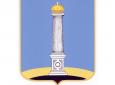 УЛЬЯНОВСКАЯ ГОРОДСКАЯ ИЗБИРАТЕЛЬНАЯ КОМИССИЯПОСТАНОВЛЕНИЕ26 октября 2015 года 						 № 108/775-3г. УльяновскОб исключении зарегистрированных кандидатов 
из допущенных к распределению депутатских мандатов депутатов Ульяновской Городской Думы пятого созыва списков кандидатов В соответствии с пунктом 18 статьи 71 Федерального закона от 12 июня 2002 года № 67-ФЗ «Об основных гарантиях избирательных прав и права на участие в референдуме граждан Российской Федерации», пунктом 5 статьи 911 Закона Ульяновской области от 1 августа 2007 года № 109-ЗО «О выборах депутатов представительных органов муниципальных образований Ульяновской области», постановлениями Ульяновской городской избирательной комиссии от 15 сентября 2015 года № 102/759-3 «Об общих результатах выборов депутатов Ульяновской Городской Думы пятого созыва», от 21 сентября 2015 года № 103/762-3 «О передаче вакантного мандата депутата Ульяновской Городской Думы пятого созыва зарегистрированному кандидату из списка кандидатов, выдвинутого избирательным объединением Ульяновское региональное отделение ЛДПР», от 21 сентября 2015 года № 103/763-3 «О передаче вакантного мандата депутата Ульяновской Городской Думы пятого созыва зарегистрированному кандидату из списка кандидатов, выдвинутого избирательным объединением Ульяновское региональное отделение Партии «ЕДИНАЯ РОССИЯ», от 21 сентября 2015 года № 103/764-3 «О передаче вакантного мандата депутата Ульяновской Городской Думы пятого созыва зарегистрированному кандидату из списка кандидатов, выдвинутого избирательным объединением УЛЬЯНОВСКОЕ ОБЛАСТНОЕ ОТДЕЛЕНИЕ КПРФ» Ульяновская городская избирательная комиссия постановляет:1. Исключить зарегистрированного кандидата в депутаты Ульяновской Городской Думы пятого созыва Жириновского Владимира Вольфовича (№ 1 в общемуниципальной части) из допущенного к распределению депутатских мандатов депутатов Ульяновской Городской Думы пятого созыва списка кандидатов, выдвинутого избирательным объединением Ульяновское региональное отделение ЛДПР.2. Исключить зарегистрированных кандидатов в депутаты Ульяновской Городской Думы пятого созыва Морозова Сергея Ивановича (№ 1 в общемуниципальной части), Абитова Рамиля Загитовича (№ 2 в территориальной группе № 3, Железнодорожный одномандатный избирательный округ № 3), Абрамова Николая Герасимовича (№ 1 в территориальной группе № 4, Железнодорожный одномандатный избирательный округ № 4), Семиленова Владимира Георгиевича (№ 2 в территориальной группе № 4, Железнодорожный одномандатный избирательный округ № 4), Лазарева Николая Алексеевича (№ 1 в территориальной группе № 5, Заволжский одномандатный избирательный округ № 5), Хлыстуна Дениса Владимировича (№ 1 в территориальной группе № 6, Заволжский одномандатный избирательный округ № 6), Столярова Петра Капитоновича (№ 1 в территориальной группе № 7, Заволжский одномандатный избирательный округ № 7), Королева Романа Владимировича (№ 2 в территориальной группе № 7, Заволжский одномандатный избирательный округ № 7), Телепнева Александра Андреевича (№ 1 в территориальной группе № 10, Заволжский одномандатный избирательный округ № 10), Безрукова Валерия Дмитриевича (№ 2 в территориальной группе № 10, Заволжский одномандатный избирательный округ № 10), Дементьева Сергея Геннадьевича (№ 1 в территориальной группе № 11, Заволжский одномандатный избирательный округ № 11), Садертдинову Альфию Наиловну (№ 2 в территориальной группе № 11, Заволжский одномандатный избирательный округ № 11), Мухина Юрия Викторовича (№ 1 в территориальной группе № 12, Заволжский одномандатный избирательный округ № 12), Плохих Дмитрия Игоревича (№ 2 в территориальной группе № 12, Заволжский одномандатный избирательный округ № 12), Панчина Сергея Сергеевича (№ 2 в территориальной группе № 16, Засвияжский одномандатный избирательный округ № 16), Павлычеву Ирину Юрьевну (№ 1 в территориальной группе № 19, Засвияжский одномандатный избирательный округ № 19), Насонова Дмитрия Анатольевича (№ 1 в территориальной группе № 23, Засвияжский одномандатный избирательный округ № 23), Васцыну Людмилу Геннадьевну (№ 1 в территориальной группе № 26, Ленинский одномандатный избирательный округ № 26), Лебедько Анну Михайловну (№ 1 в территориальной группе № 28, Ленинский одномандатный избирательный округ № 28), Беспалову Марину Павловну (№ 1 в территориальной группе № 30, Ленинский одномандатный избирательный округ № 30), Петраш Тамару Григорьевну (№ 2 в территориальной группе № 30, Ленинский одномандатный избирательный округ № 30) из допущенного к распределению депутатских мандатов депутатов Ульяновской Городской Думы пятого созыва списка кандидатов, выдвинутого избирательным объединением Ульяновское региональное отделение Партии «ЕДИНАЯ РОССИЯ».3. Исключить зарегистрированного кандидата в депутаты Ульяновской Городской Думы пятого созыва Куринного Алексея Владимировича (№ 1 в общемуниципальной части) из допущенного к распределению депутатских мандатов депутатов Ульяновской Городской Думы пятого созыва списка кандидатов, выдвинутого избирательным объединением УЛЬЯНОВСКОЕ ОБЛАСТНОЕ ОТДЕЛЕНИЕ КПРФ.4. Контроль за исполнением настоящего постановления возложить на секретаря Ульяновской городской избирательной комиссии О.Ю. Черабаеву.5. Опубликовать настоящее постановление в газете «Ульяновск сегодня».Председатель Ульяновской городской избирательной комиссии 				В.И. Андреев Секретарь Ульяновской городской избирательной комиссии				О.Ю. Черабаева